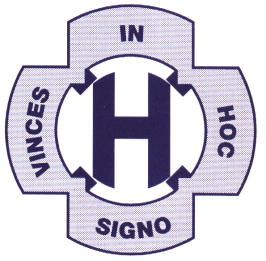 ST. HELEN’S JOB DESCRIPTION STATEMENTRESPECT YOURSELF,RESPECT EVERYONE IN OUR SCHOOL COMMUNITY,RESPECT EVERYONE IN OUR LOCAL COMMUNITY,RESPECT EVERYONE IN OUR GLOBAL COMMUNITYBUT MOST OF ALL, RESPECT GOD OUR FATHERIN HEAVEN.Job Title	Kitchen Assistant	Grade	Reports to 	Cook	Liaison with	Catering staff /MDAs GENERAL RESPONSIBILITIES FOR ALL SUPPORT STAFFTo participate in the performance management process - taking personal responsibility for identification of your learning, development and training needs - in discussion with your Performance Management Team Leader.To comply with individual responsibilities, in accordance with role, for health and safety in the workplace.Ensure that all duties and services provided are in accordance with the school’s Equal Opportunities Policy.The duties above are neither exclusive nor exhaustive and the post holder may be required by the Head Teacher to carry out appropriate duties within the context of their position. THE GOVERNING BODY IS COMMITTED TO SAFEGUARDING AND PROMOTING THE WELFARE OF CHILDREN AND YOUNG PEOPLE AND EXPECTS ALL STAFF AND VOLUNTEERS TO SHARE IN THIS COMMITMENT.Job PurposeTo ensure that the kitchen and related areas are maintained in a clean and safe condition at all times; observing and maintaining food hygiene standards. DutiesTo assist with service of meals to children To ensure that all pots, pans, cooking utensils and service counter containers are cleaned to the required standards and correctly stored after cleaning. Operating the dishwasherTo maintain a high standard of personal and general cleanliness and hygiene to comply with statutory and school regulations.To attend training activities and/or meetings as required.Report immediately any accidents, fire, theft, loss, damage, unfit food or other irregularities.